Домашнее задание от 17.10.22Для групп А, Б.Повторять.Повторять к каждому уроку:Музыкальный звук;Расположение ноты "до", "ре", "ми" на клавиатуре;Октава;Длительность. Новое понятие: Ритм.Запоминаем определение нового понятия - Ритм. Ритм - это чередование длительностей. (особенно выучите слово "чередование", не будет лишним своими словами объяснить, что оно означает. Проговаривание этого слова вызывает трудности у многих).Ритм песенок мы будем читать РИТМОСЛОГАМИ. У каждой длительности есть свой ритмослог - это усилит понимание разности длительностей. Четверть - ритмослог "ТА" (немного протягиваем голосом);Восьмая - коротко ритмослог "ти".Нужно прочитать с листа ритм песенки  "Андрей-воробей" и "Колобок" ритмослогами с хлопками. На четверть произносим ритмослог "ТА" и делаем длинный хлопок, на восьмую длительность - "ти" и короткий хлопок. 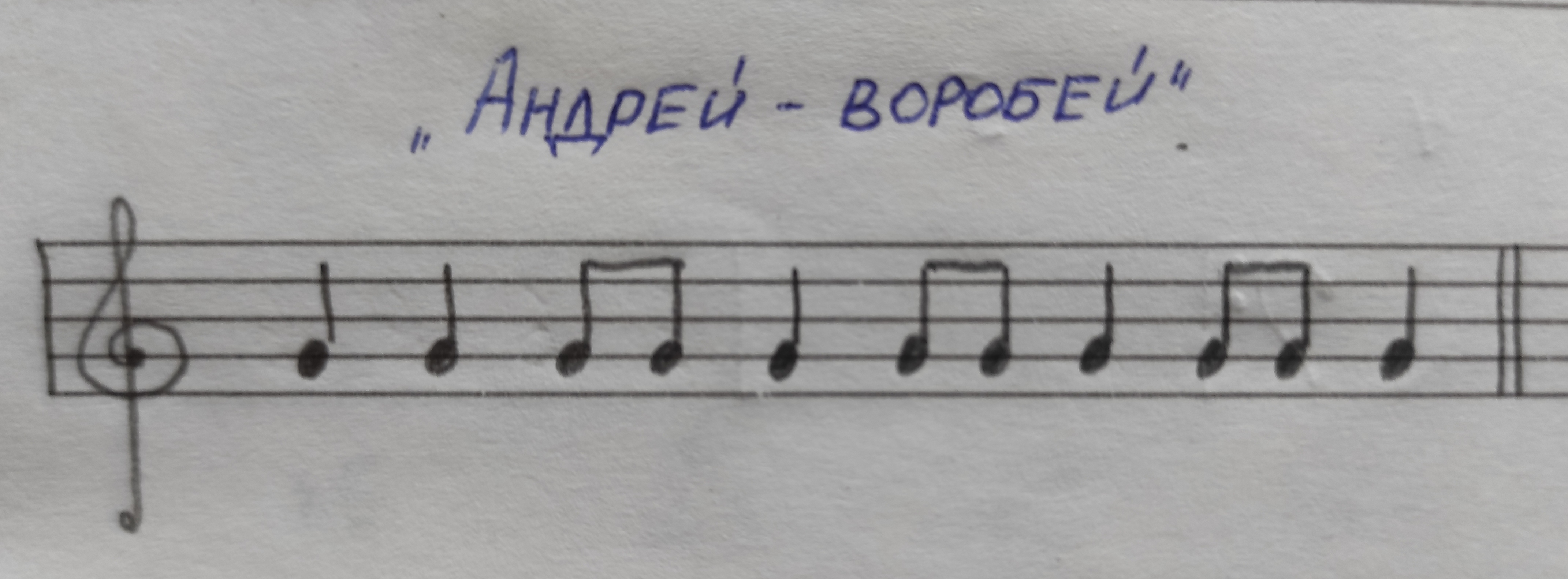 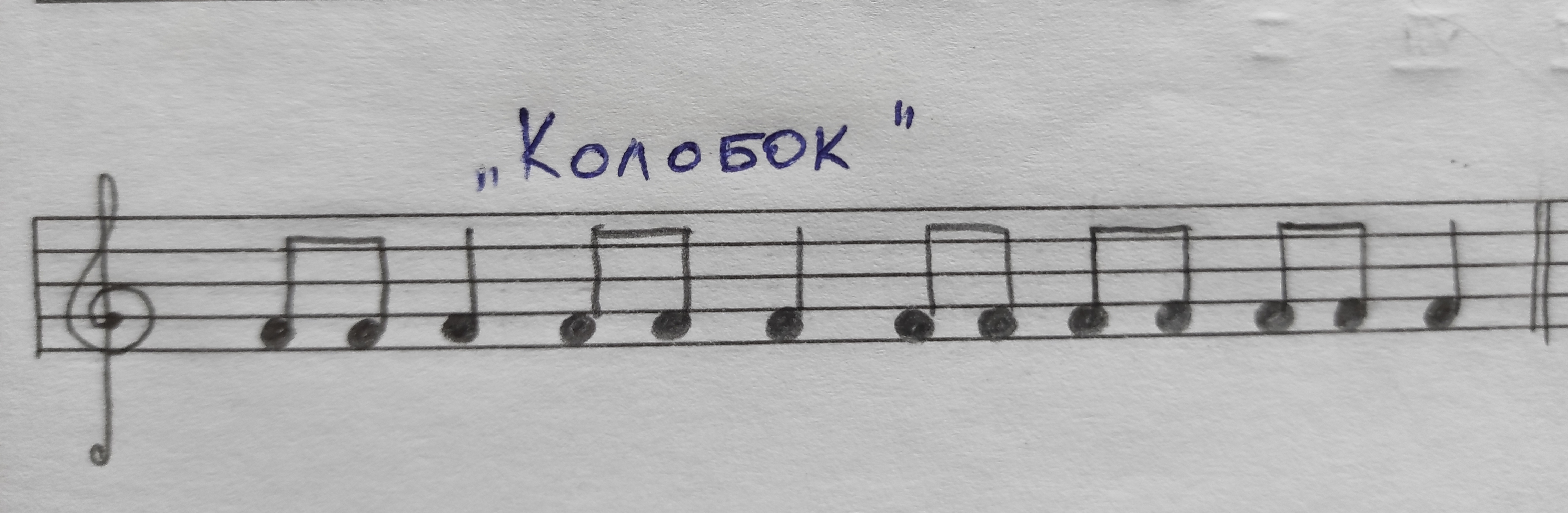 Когда прочитаете ритм, нужно посчитать и определить НА СЛУХ, устно сколько было длинный звуков (четвертей) и сколько коротких звуков (восьмых)? Детям ритм песенок записывать в тетрадь не нужно, эти песенки они знают из занятий хора, поэтому работаем только устно и считаем длительности ТОЛЬКО НА СЛУХ! Нота "фа" на клавиатуре. Продолжаем знакомится с расположением нот на белой части клавиатуры. Запомните расположение ноты "фа" на клавиатуре, играйте по всей клавиатуре от низкого регистра к верхнему, произнося название вслух. Нота "фа" находится СЛЕВА от трёх чёрных клавиш. Нота "фа" первой октавы.Продолжаем подробно запоминать написание нот первой октавы.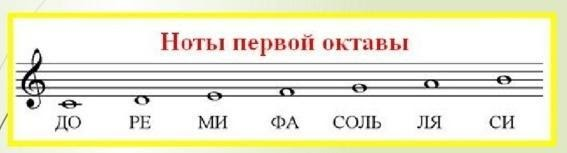 Запомнить написание "фа" 1 октавы на нотном стане: между первой и второй линеечкой (проговаривать вслух, учить наизусть).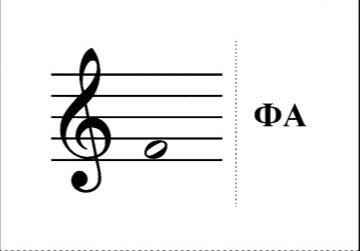 *Пропишите в тетради ноту "фа" 1 октавы ещё две строчки нотного стана. В начале каждой строчки нужно записывать один скрипичный ключ.